Teacher SS4S Wish List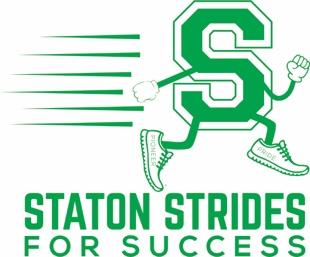 Classroom teacher incentives from Administration & PTO:Top teacher in school (percentage based) gets wish list item(s) fulfilledTop teacher in each grade level (percentage based) will not have to attend the last “licensed” extra day of school – May 27 – and can check out a day early!!Item(s) will be mailed directly to Staton Elementary at 1700 Sageberry Dr. Las Vegas, NV 89144 and are for the use of Staton students only.Item descriptionItem costExact item link1Swingline Paper Trimmer, Guillotine Paper Cutter, 15 inches Cut Length, 10 Sheet Capacity, ClassicCut Lite (9315)$35.19https://www.amazon.com/Swingline-Trimmer-Guillotine-Capacity-ClassicCut/dp/B00006IATI/ref=sxin_10_ac_d_rm?ac_md=1-1-cGFwZXIgY3V0dGVyIGd1aWxsb3RpbmU%3D-ac_d_rm&cv_ct_cx=paper+cutter&dchild=1&keywords=paper+cutter&pd_rd_i=B00006IATI&pd_rd_r=83086954-4a74-4e39-b9a9-b51ff26bec31&pd_rd_w=EDGjk&pd_rd_wg=QRFZL&pf_rd_p=5ceb2a76-ceaa-45a9-982b-6fa61a20d67b&pf_rd_r=4K7H9H19HBZ0FJD23MNG&psc=1&qid=1614453037&sr=1-2-12d4272d-8adb-4121-8624-135149aa90812Scotch Thermal Laminator Combo Pack, Includes 20 Letter-Size Laminating Pouches, Holds Sheets up to 8.9" x 11(TL902VP)$27.19https://www.amazon.com/Scotch-Laminator-Letter-Size-Laminating-TL902VP/dp/B008587M0K/ref=sr_1_4?crid=20MV5GYIVRD3J&dchild=1&keywords=scotch+laminator&qid=1614453188&s=office-products&sprefix=scotch+l%2Coffice-products%2C199&sr=1-43Scotch Thermal Laminating Pouches, 200-Pack, 8.9 x 11.4 Inches, Letter Size Sheets, Clear, 3-Mil (TP3854-200)$25.00https://www.amazon.com/Scotch-Laminating-11-4-Inches-200-Pack-TP3854-200/dp/B00CBAWIIY/ref=sr_1_4?dchild=1&keywords=laminating+sheets&qid=1614453275&sr=8-44Neenah Cardstock - Heavyweight, 110 lb/199 gsm Index, 94 Brightness, 8.5" x 11", 300 Sheets - MORE SHEETS! (91635)$13.99https://www.amazon.com/Neenah-Cardstock-Heavyweight-Brightness-SHEETS/dp/B07QQ3L753/ref=sr_1_3_sspa?dchild=1&keywords=cardstock&qid=1614453353&sr=8-3-spons&psc=1&spLa=ZW5jcnlwdGVkUXVhbGlmaWVyPUEyNTVNVlVCMjFHQU1GJmVuY3J5cHRlZElkPUEwNjY4MTMyM0paMFhTRkZXODJBSyZlbmNyeXB0ZWRBZElkPUEwOTI2ODk4RzczSU5EQ1JNMDBCJndpZGdldE5hbWU9c3BfYXRmJmFjdGlvbj1jbGlja1JlZGlyZWN0JmRvTm90TG9nQ2xpY2s9dHJ1ZQ==5Pacon Sentence Strips, 24 x 3 Inches, White, 4 Packs of 100 Strips (5166)$24.65https://www.amazon.com/Pacon-Sentence-Strips-Inches-White/dp/B014RFHNPI/ref=sr_1_22?dchild=1&keywords=sentence+strips&qid=1614453445&sr=8-226500/Box Clear Heavyweight Poly Sheet Protectors by Gold Seal, 8.5" x 11"$29.95https://www.amazon.com/Clear-Heavyweight-Poly-Sheet-Protectors/dp/B085PWQ4WT/ref=sr_1_7?dchild=1&keywords=sheet+protectors&qid=1614453632&sr=8-77EOOUT 24pcs Mesh Zipper Pouch Document Bag, Plastic Zip File Folders, Letter Size/A4 Size, for School and Office Supplies$18.99https://www.amazon.com/EOOUT-Document-Plastic-Folders-Supplies/dp/B07Q81JBNM/ref=sr_1_5?dchild=1&keywords=zipper+pouch&qid=1612464787&sr=8-58WXBOOM Self Adhesive Dots 1400pcs (700 Pairs) 20mm Diameter White Hook & Loop Sticky Back Coins for School Classroom Office Home$9.99https://www.amazon.com/WXBOOM-1400pcs-Diameter-Adhesive-700sets/dp/B075V2BYM2/ref=sr_1_2_sspa?crid=39KZVZ9XOGRX2&dchild=1&keywords=velcro+dots&qid=1614453761&sprefix=velcro+%2Caps%2C221&sr=8-2-spons&psc=1&spLa=ZW5jcnlwdGVkUXVhbGlmaWVyPUExWkVORUFXR0JXUUZSJmVuY3J5cHRlZElkPUEwNTk4ODcxMUZXOEg3UjZPV1BHRyZlbmNyeXB0ZWRBZElkPUEwNzE5ODQ1MVhTOE80N1hKVUVLWSZ3aWRnZXROYW1lPXNwX2F0ZiZhY3Rpb249Y2xpY2tSZWRpcmVjdCZkb05vdExvZ0NsaWNrPXRydWU=9Clipco Book Rings Small 1-Inch Nickel Plated Metal (100-Pack)$8.95https://www.amazon.com/Clipco-1-Inch-Nickel-Plated-100-Pack/dp/B01NBN0U8K/ref=sr_1_7?dchild=1&keywords=book+rings&qid=1614454756&sr=8-710Book Binder Rings 2 Inch Office Loose Leaf Ring（20 Pack） Nickel Plated Silver$6.99https://www.amazon.com/Binder-Office-Ring%EF%BC%8820-Nickel-Plated/dp/B07MP9LSCL/ref=sxin_10_ac_d_rm?ac_md=3-3-Ym9vayByaW5ncyAyIGluY2g%3D-ac_d_rm&cv_ct_cx=book+rings&dchild=1&keywords=book+rings&pd_rd_i=B07MP9LSCL&pd_rd_r=69fb72e4-33c5-4264-87b0-c3992f786763&pd_rd_w=bMarL&pd_rd_wg=hVGXV&pf_rd_p=5ceb2a76-ceaa-45a9-982b-6fa61a20d67b&pf_rd_r=13PWY8HTCB1P46VQ82P7&psc=1&qid=1614454820&sr=1-4-12d4272d-8adb-4121-8624-135149aa908111121314